Curriculum Vitae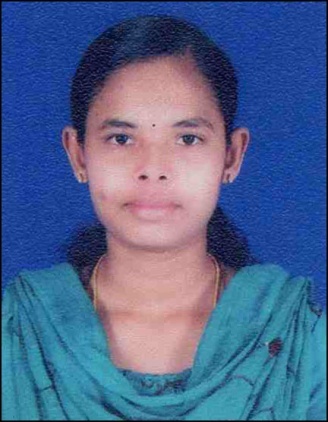 Tinu Joshy,D/o Mr. Joshy A L,Anjikkal (H),Olanad,Varapuzha  P.O,ErnakulamPIN:683517Ph – 9061574177,9526586133OBJECTIVE	To work in a premier organization or firm by giving my best performances in every aspects of work and attain self development by continuous learning.EDUCATIONAL QUALIFICATIONHIGHLIGHTS OF QUALIFICATIONPersonable with a positive attitude, interface well with patients, families and nursing staffHard working and energetic, flexible, adopt easily to change of environment & work scheduleMaintain critical thinking skills essential for providing competent and dignified patient careTeam leader with ablility to create a positive working environment that uplifts patient spirits.PERSONAL SKILLSAn active member of Student Nurse Association (S.N.A)Was active in cultural programmesFUNCTIONAL STYLESHumble, caring, flexible, versatile, gentle, empathetic and sincere.JOB RESPONSIBILITY AS A STAFF NURSEAssisting the client to meet activities of daily livingMeeting the hygienic needs of the clientMonitoring vital parametersDoing wound dressingMaintain aspesisAdmission & discharge of patientHandling emergency chart along with defibrillatorsInsertion and care of NGT’s, Foley’s catheterAdministration of medicationsAttend doctors roundsMaintain records & reportsDUTIES AND RESPONSIBILITIESResponsible for health care management of patients in wardExperience in handling equipment like syringe pump, infusion pump, cardiac monitor, pulse oxymeter etcAdmitting, transferring and discharging the patientsWound dressing, suture removal, surgical skin preparation and IV CannulationBlood transfusion, ryles tube insertion, bladder catheterization.Administration of anesthetic medications through epidural catheterInsertion of oral and Naso- Pharyngeal air waysECG recording and collection of specimens and monitoring vital signsRoutine nursing care like maintain patients hygiene, prevention of pressure sores, checking  blood sugar, providing balanced diet with the help of dietician, maintaining intake output chartAssisting medical officers while on rounds and making notes of instructionPain managementCollecting blood for a arterial blood gas studiesPre and post care of patients undergoing all surgical proceduresPERSONAL INFORMATIONDate of birth 			:	07-01-1994Gender				:	FemaleFather’s Name			:	Joshy A LMother’s Name			:	Jancy JoshyMother Tongue			:	Malayalam	Nationality			:	IndianMarital Status 	:	SingleReligion				:	ChristianHobbies				:	Reading, listening to music, cookingLanguages Known		:	English, Malayalam, HindiPermanent Address		           :	Anjikkal (H),Olanad,,Varapuzha  P.O,PIN:683517,  ErnakulamEXPERIENCEPresently working  in Emergency Dept at Lourde Hospital,Ernakulam from 2016REFERENCESr. Lilly ,Principal,Sidhi sadan,LourdesCollege of Nursing,ErnakulamPh: 0484-412345Fr. Shiju ThopillLourdes hospital,Pachalam, ErnakulumDECLARATIONI do hereby declare that the particular of information and facts stated here in above are true and correct and complete to the best of my knowledge &belief.Place: VarapuzhaDate : 10.12.2017								TINU JOSHYDEGREEINSTITUTIONBOARD UNIVERSITYYEARS%B.Sc NursingSidhi Sadan lourde College of Nursing, ErnakulamKUHS University201562%HSCGHSS KongorpillyState Board201074%SSLCSt.George HS, PuthenpallyState Board200880%